Key Identified RisksDate of original Assessment: 23/08/2018  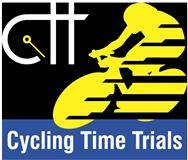 Risk AssessmentCourse/Road(s) Assessed: WN10/02  Course: CCC 10mtt ShebsterDate of Assessment/Review: 12/02/2019Name of Assessor: CommitteeCourse Description: Caithness Cycling Clubs 10 mile TT Shebster course.Start at the road junction opposite the Recycling Centre 1 mile outside Thurso on the B874.Proceed for 5.19 miles to the turn at the fist gate post of the entrance to the house.Retrace 4.81 miles to the finish at the Red Terlephone Box just past the Janetstown junction.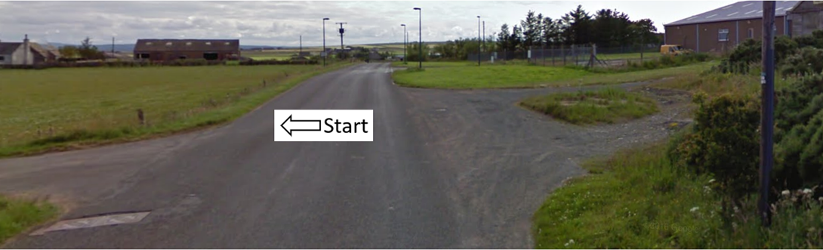 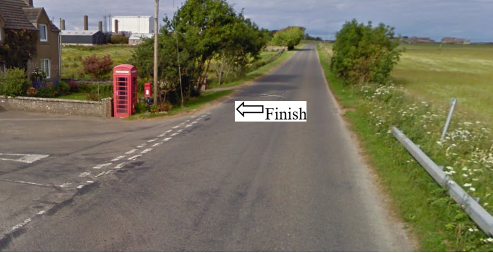 Traffic Flows: The course is Out and Back with a Dead Turn.This course would be used as a backup if there were roadworks etc on the normal 10mTT course WN10/01Course/Event History:  This course has been used regularly for over 5 years.DistanceLocationIdentified Significant Risk/HazardsLevel of Risk
Low/Med/HighMeasures to reduce Risk
(if applicable)Miles 0.0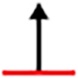 StartLocated at the road junction opposite the Recycling Centre 1 mile outside Thurso on the B874.TrafficMedSignage to warn traffic.Start coned off.Timekeeper.Marshall to push off competitors.Marshalls to wear HiVis.Miles 0.8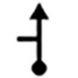 Achscrabster turn off – go straight aheadMinor road turnoffLowMinor road turn off – (No action required)Miles 2.69Lieurary/Calder turn off – go straight aheadMinor road turnoffLowMinor road turn off – (No action required)Miles 5.19Dead Turn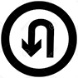 Dead Turn.At fist gate post of entrance to house.Turn – go past and round turn marshall.Oncoming trafficMedCyclist to give way to traffic and observe the highway code.Signage to warn traffic approaching the course.Marshall to warn traffic approaching the course.Marshalls to wear HiVis.Miles 8.26Lythmore turn off – go straight aheadMinor road turnoffLowMinor road turn off – (No action required)Miles 9.99Janetstown turn off – go straight aheadMinor road turnoffLowMinor road turn off – (No action required)Miles 10.0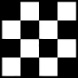 Finish - at Red Terlephone Box just past the Janetstown junction.LowTime keeperRecorderSignage to warn trafficMarshalls to wear HiVisNOTES:1.     The use of a vehicle for the timekeeper(s) at start and finish is where appropriate and is only identified as an example for the action to be taken2.    The small junctions or entrances to farms/ facilities (garage,.eatery, etc) that are not identified in this risk assessment have been considered, however are not considered  significant to pose a risk and therefore have not been noted.    